    РЕШЕНИЕ   от 17 января 2022 года                                                        №144 Об утверждении перечня муниципального имущества сельского поселения Челкаковский сельсовет муниципального района Бураевский район Республики Башкортостан, свободного от прав третьих лиц (за исключением имущественных прав субъектов малого и среднего предпринимательства), в целях предоставления муниципального имущества во владение и (или) в пользование на долгосрочной основе субъектам малого и среднего предпринимательства, организациям, образующим инфраструктуру поддержки субъектов малого и среднего предпринимательства и физическим лицам, не являющимся индивидуальными предпринимателями и применяющим специальный налоговый режим «Налог на профессиональный доход»В соответствии с Гражданским кодексом Российской Федерации, Федеральным законом от 24.07.2007 г. №209-ФЗ «Об общих принципах организации местного самоуправления в Российской Федерации», в целях реализации положений Федерального закона от 24.07.2007 № 209-ФЗ «О развитии малого и среднего предпринимательства в Российской Федерации», улучшения условий для развития малого и среднего предпринимательства на территории  сельского поселения Челкаковский сельсовет муниципального района Бураевский района Республики Башкортостан, Совет сельского поселения Челкаковский сельсовет муниципального района Бураевский район Республики Башкортостан РЕШИЛ:1. Утвердить прилагаемый перечень муниципального имущества сельского поселения Челкаковский сельсовет муниципального района Бураевский район Республики Башкортостан, свободного от прав третьих лиц (за исключением имущественных прав субъектов малого и среднего предпринимательства), в целях предоставления муниципального имущества во владение и (или) в пользование на долгосрочной основе субъектам малого и среднего предпринимательства, организациям, образующим инфраструктуру поддержки субъектов малого и среднего предпринимательства и физическим лицам, не являющимся индивидуальными предпринимателями и применяющим специальный налоговый режим «Налог на профессиональный доход» (прилагается).2. Обнародовать настоящее решение путем размещения на официальном сайте https://aspchelkak.ru/  и информационном стенде администрации сельского поселения Челкаковский сельсовет муниципального района Бураевский район Республики Башкортостан.3.Признать утратившим силу решение Совета сельского поселения Челкаковский сельсовет муниципального района Бураевский район Республики Башкортостан №40 от 16 декабря 2019 года.4. Настоящее решение вступает в силу со дня подписания.5. Контроль за исполнением настоящего решения оставляю за собой. Председатель Совета                                      Р.Р.НигаматьяновПриложение Утвержден решением Совета сельского поселения Челкаковский сельсовет муниципального района Бураевский район Республики Башкортостан от 17  января 2022 года  №144  Перечень муниципального имущества  сельского поселения Челкаковский сельсовет муниципального района Бураевский район Республики Башкортостан, предназначенного для предоставления во владение и (или) пользование субъектам малого и среднего предпринимательства и организациям, образующим инфраструктуру поддержки субъектов малого и среднего предпринимательства и физическим лицам, не являющимся индивидуальными предпринимателями и применяющим специальный налоговый режим «Налог на профессиональный доход»  Башҡортостан РеспубликаhыБорай районы  муниципаль районынын Салкак  ауыл  советыауыл  биләмәhе   Советы452973,  Салкак ауылы, Пинегин  урамы, 8Тел. 8 (347 56) 2-54-59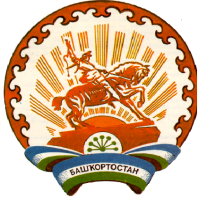 Республика БашкортостанСовет сельского поселения  Челкаковский сельсовет муниципального районаБураевский район452973, с.Челкаково, ул.Пинегина , 8Тел. 8 (347 56) 2-54-59№ п/пТип имуществаАдресПлощадьКадастровый номер1Земельный участокРеспублика Башкортостан, Бураевский район, Челкаковский сельсовет8556773,002:17:000000:1128